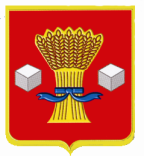 ВОЛГОГРАДСКАЯ ОБЛАСТЬСВЕТЛОЯРСКИЙ  МУНИЦИПАЛЬНЫЙ  РАЙОНАДМИНИСТРАЦИЯ РАЙГОРОДСКОГО СЕЛЬСКОГО ПОСЕЛЕНИЯПРОЕКТПОСТАНОВЛЕНИЕот.2022г                                                № О внесении  изменений в Положение об оплате труда работников муниципального казенного учреждения культуры "Культурно досуговое объединение Райгородского сельского поселения", утвержденное постановлением администрации Райгородского сельского поселения от 15.04.2022 № 30В соответствии с Трудовым кодексом РФ, руководствуясь Уставом Райгородского сельского поселения, администрация Райгородского сельского поселения ПОСТАНОВЛЯЕТ:Положение об оплате труда работников муниципального казенного учреждения культуры "Культурно досуговое объединение Райгородского сельского поселения", утвержденное постановлением администрации Райгородского сельского поселения от 15.04.2022 № 30 дополнить разделом 7 следующего содержания:«7. Отпуск за стаж работыАдминистрация Райгородского сельского поселения обеспечивает работникам МКУК:7.1. Предоставление   квалифицированным  работникам  учреждений  культуры (кроме  библиотек)  дополнительного  оплачиваемого  отпуска  за  стаж  работы:- свыше  5 лет  -  3  календарных  дня;-  свыше  10  лет  - 5  календарных  дня;-  свыше  15 лет  -  8  календарных  дней;-  свыше  20  лет  -  10  календарных  дней;7.2.  Предоставление   дополнительного  оплачиваемого  отпуска  за  стаж  работы  квалифицированным  работникам   библиотек:-  после  5 лет -  3 рабочих   дня;- после  10  лет – 5  рабочих   дней;- после  15 лет – 8  рабочих  дней;- после  20 лет -  10  рабочих  дней».2.Настоящее постановление вступает в силу с момента его подписания и подлежит официальному обнародованию (опубликованию).3.Контроль над исполнением настоящего постановления оставляю за собой.Главы Райгородского сельского поселения	                                            И.Н. Красовский